На сайт администрация	Избирательная комиссия муниципального образования «Волоконовский район» информируетО встрече с организаторами выборов - работниками библиотек Встреча председателя избирательной комиссии района                    Н.И. Хихлушки с работниками библиотек района, с организаторами выборов депутатов Белгородской областной Думы шестого созыва и руководителями клубов молодых избирателей состоялась 26июня 2015 года в центральной районной библиотеке.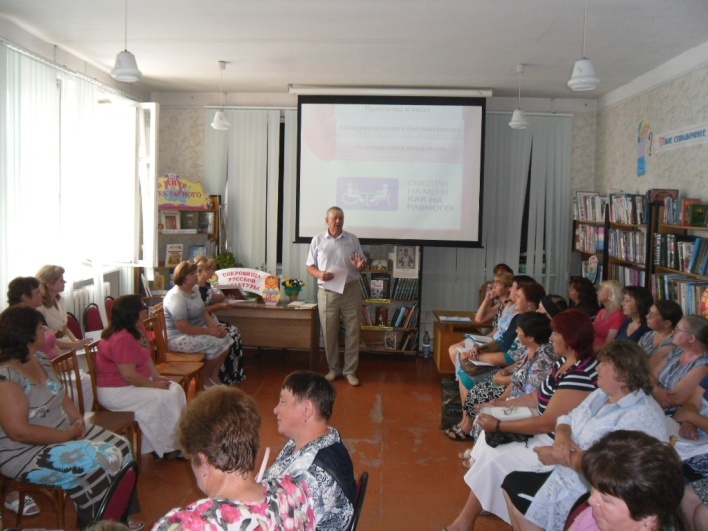 Он подчеркнул, что библиотекари никогда не остаются в стороне от таких важных событий, всегда ведут активную информационно-разъяснительную работу. Библиотеки активно сотрудничают с органами местного самоуправления и с избирательными комиссиями, что способствует формированию опыта работы по правовому просвещению населения.  Николай Иванович ознакомил присутствующих с календарным планом мероприятий по подготовке к проведению выборов, с разъяснениями по выдвижению кандидатов, списков кандидатов, обратил внимание на обновление уголков избирателей, на работу с молодыми избирателями.Секретарь ИКМО «Волоконовский  район»                                            В.А. Калашник      